Literacy HomeworkSpelling words are copied into jotters. Monday - words x3 and 2 impressive sentences Tuesday – words x3 and fancy letters Wednesday – words x3 Thursday – words x3 Literacy HomeworkSpelling words are copied into jotters. Monday - words x3 and 2 impressive sentences Tuesday – words x3 and fancy letters Wednesday – words x3 Thursday – words x3 Reading Homework Rubies –1 - 50 for 30.04Emeralds – Chapter 3&4 for 30.04Sapphires –Chapter 2-for 30.04Maths Homework Please complete the ten mental maths questions on Monday and Wednesday night.  These should be read to you by somebody at home and they can record your answers.  In class, we will check these together on Tuesday and Thursday. Please Remember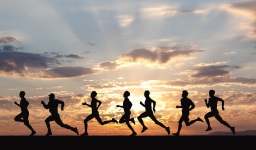 Please remember a full change for the Daily Mile – fresh t-shirt and shorts or joggies daily!Cinderella Rockerfella is fast approaching!   Please make sure you are rehearsing your lyrics for the songs as frequently as possible. 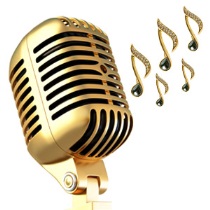 Please RememberPlease remember a full change for the Daily Mile – fresh t-shirt and shorts or joggies daily!Cinderella Rockerfella is fast approaching!   Please make sure you are rehearsing your lyrics for the songs as frequently as possible. 